Duke OESO Guidelines for Safe Use of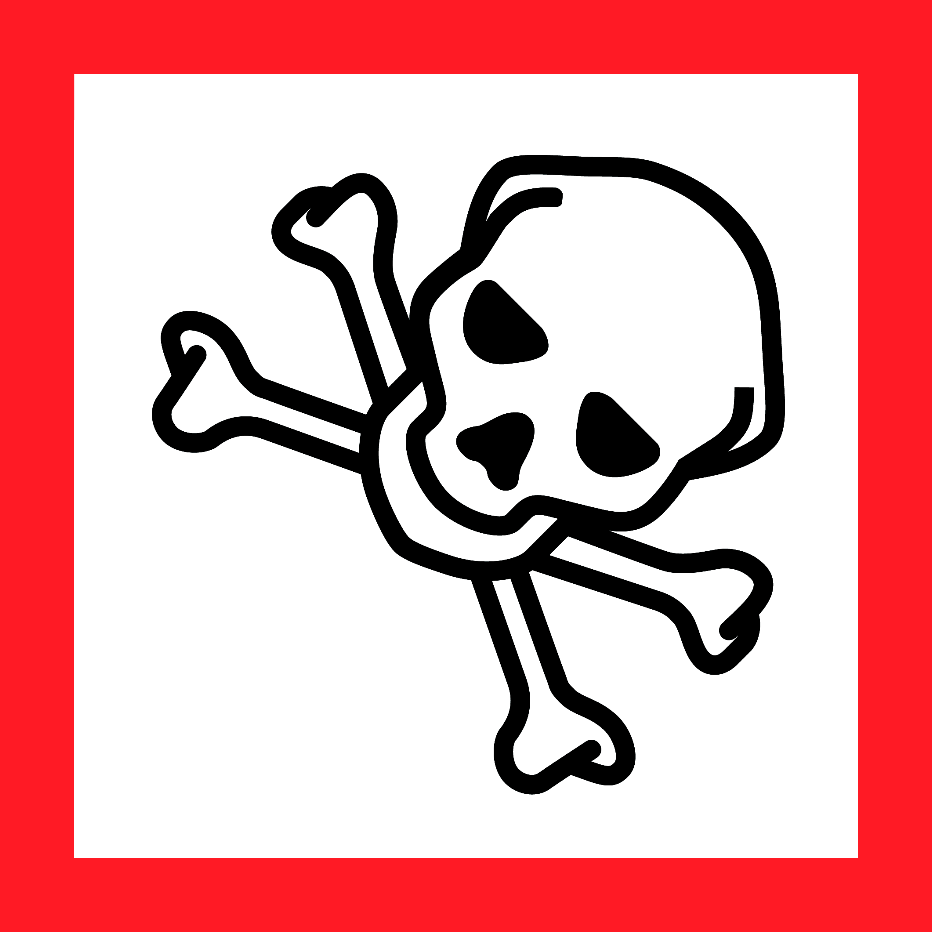 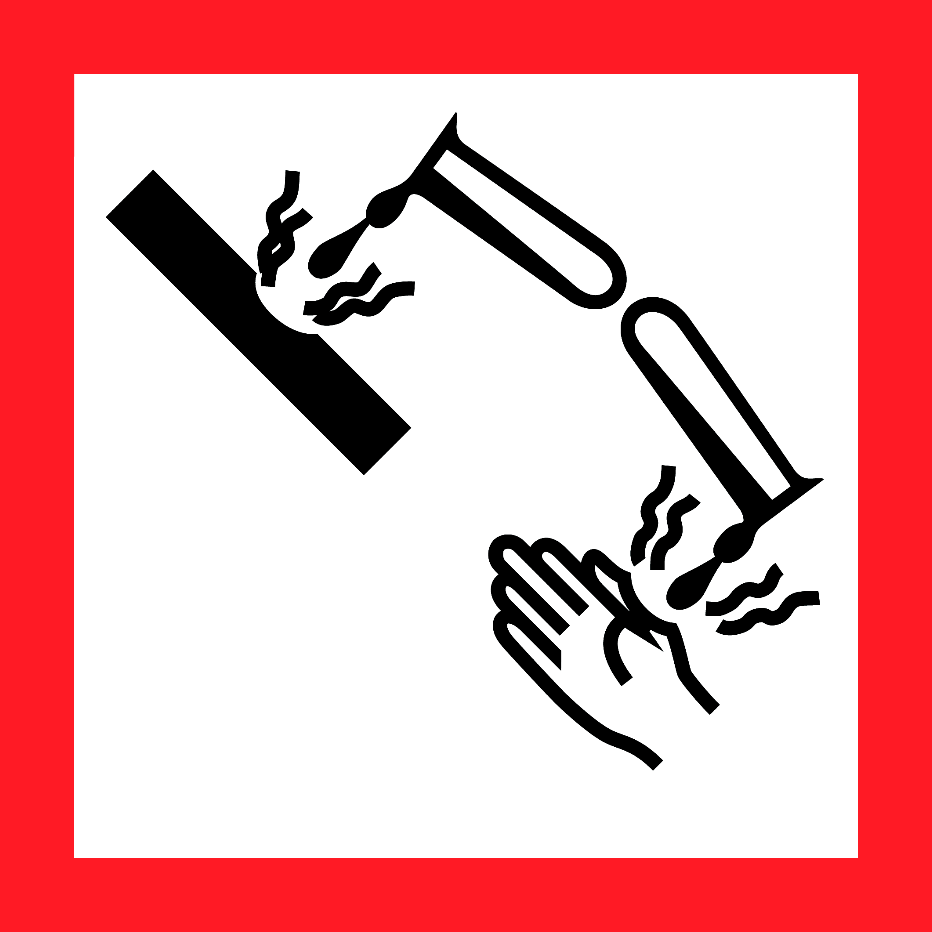 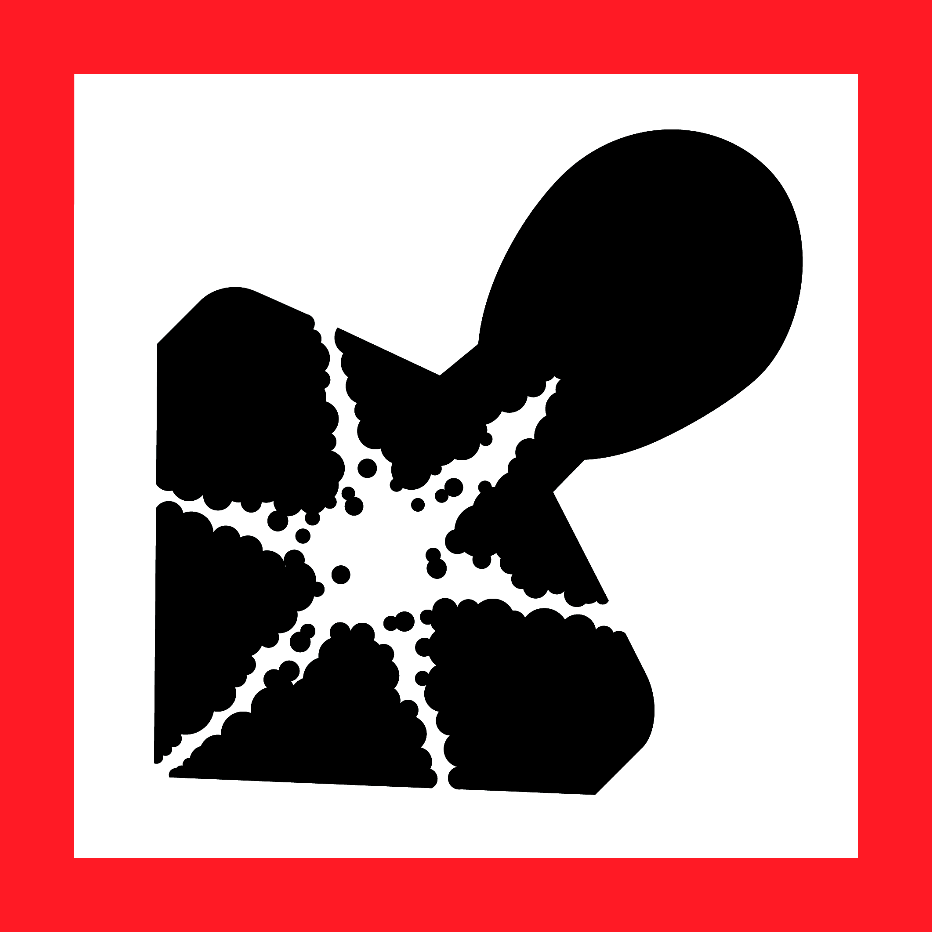 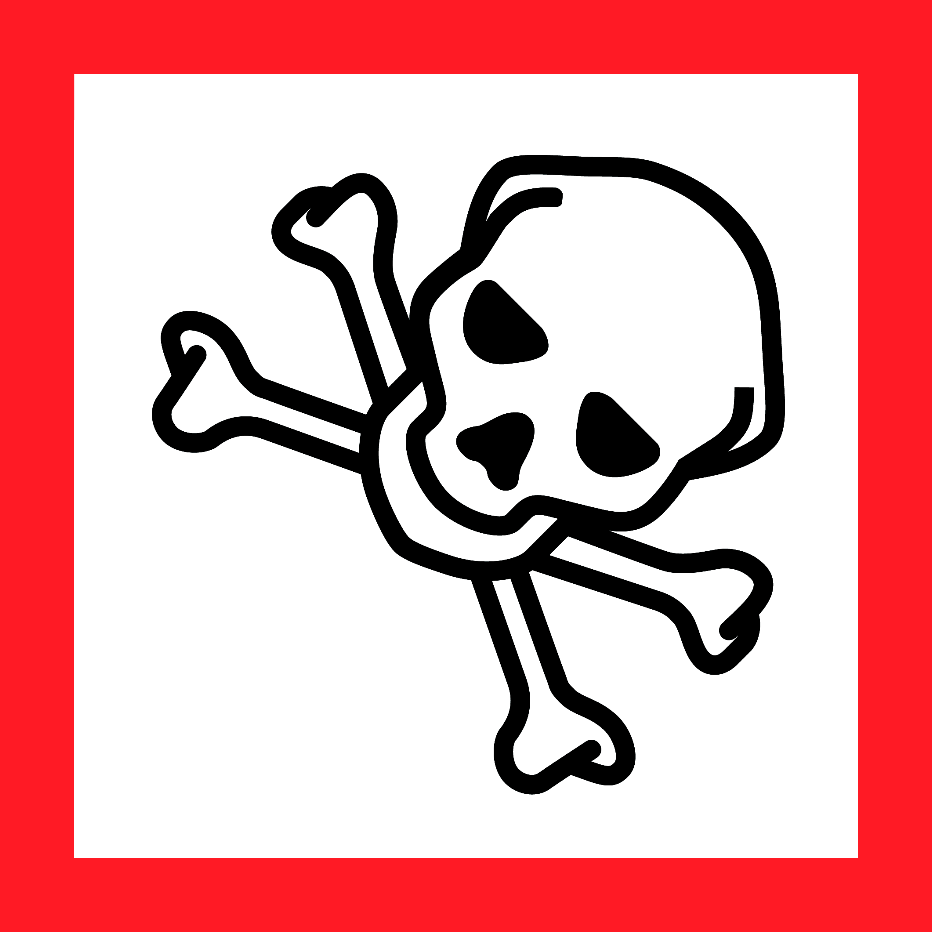 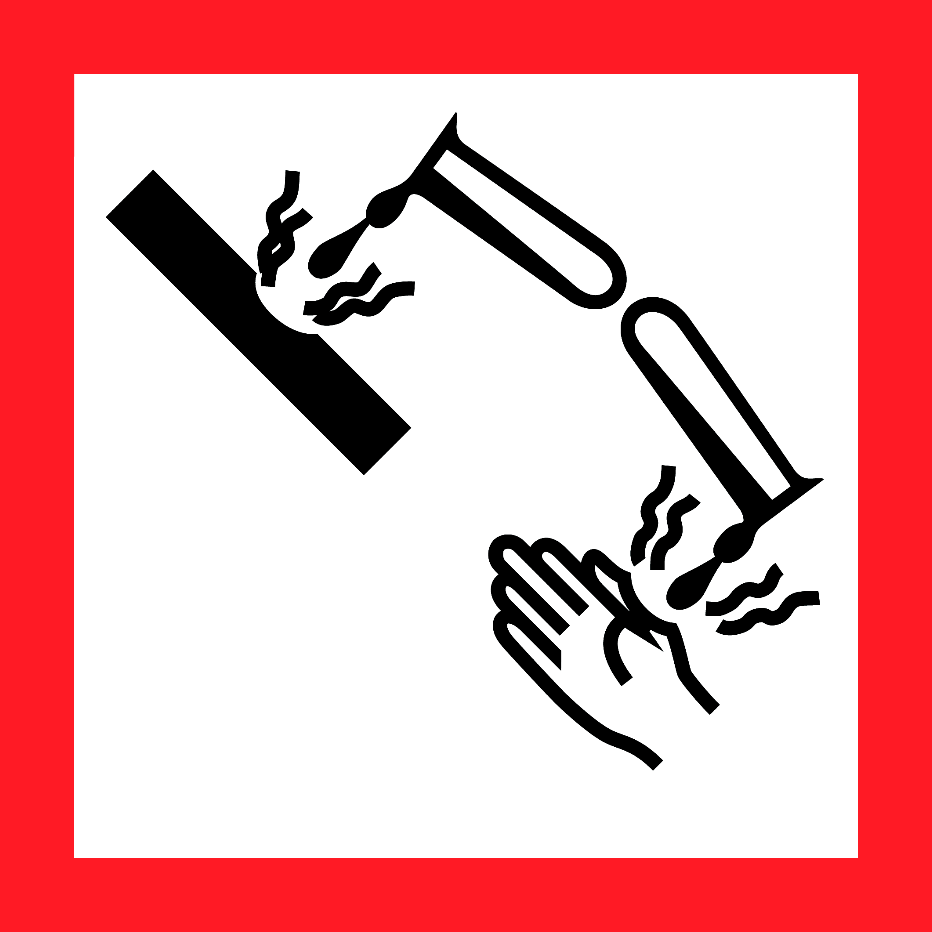 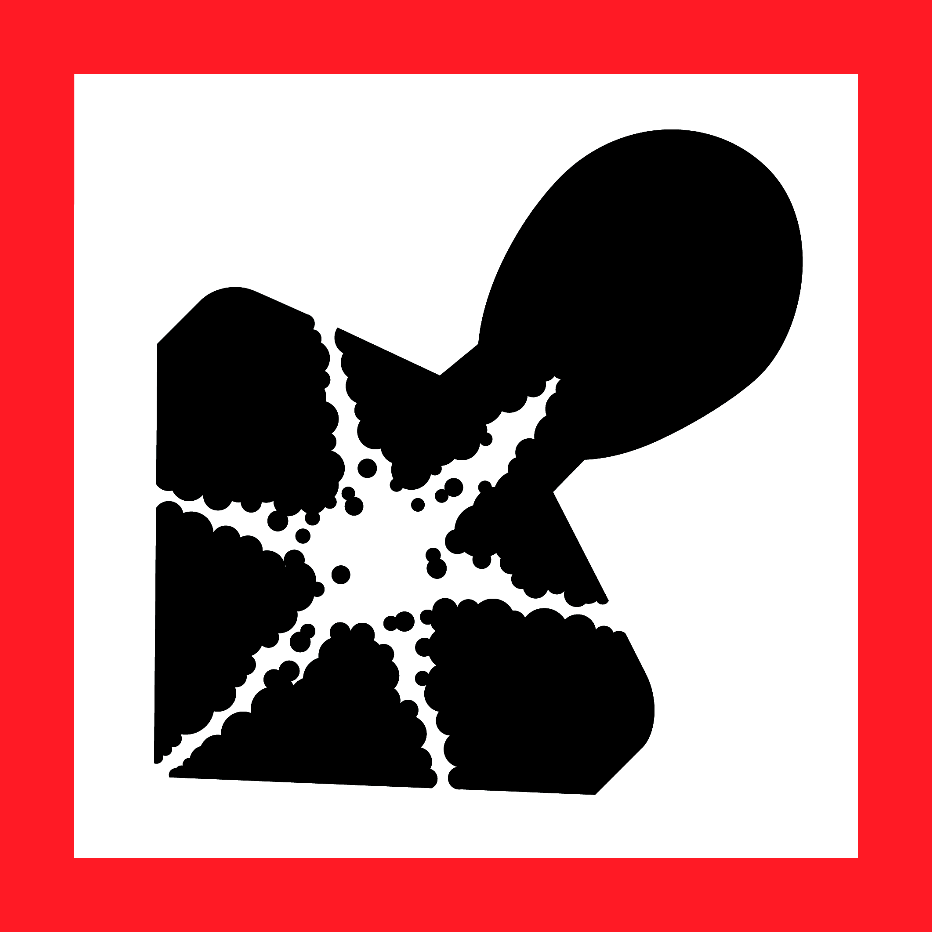 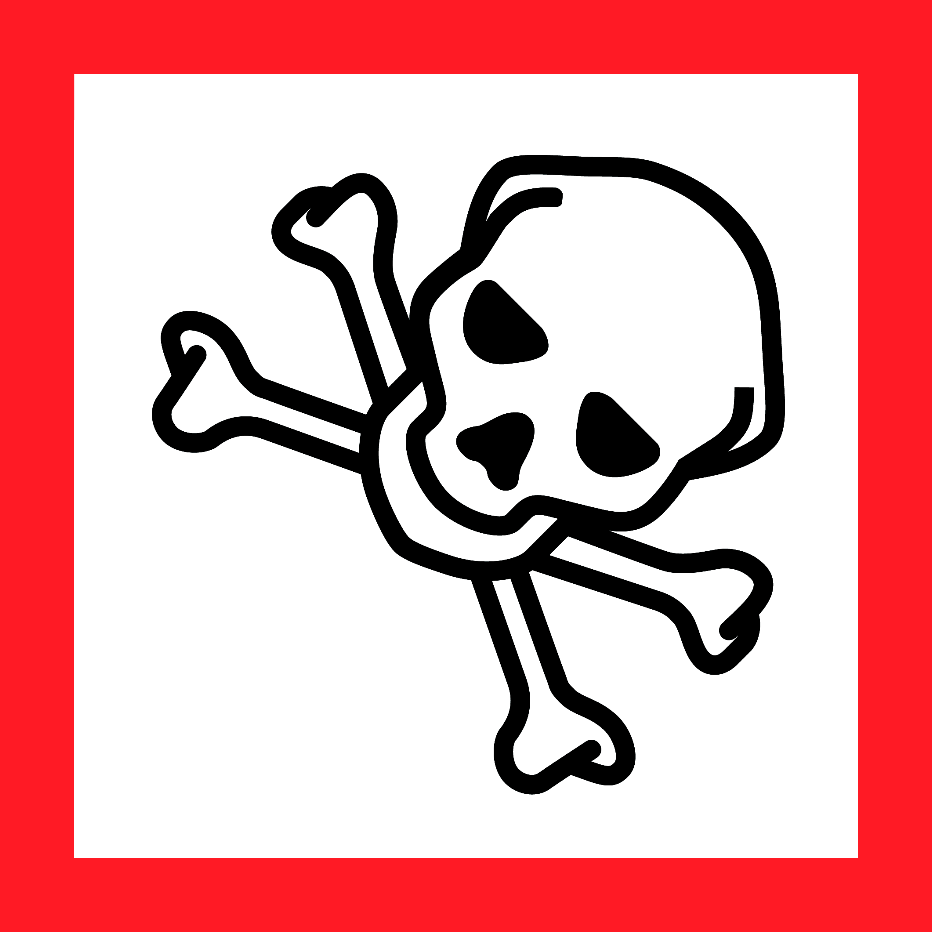 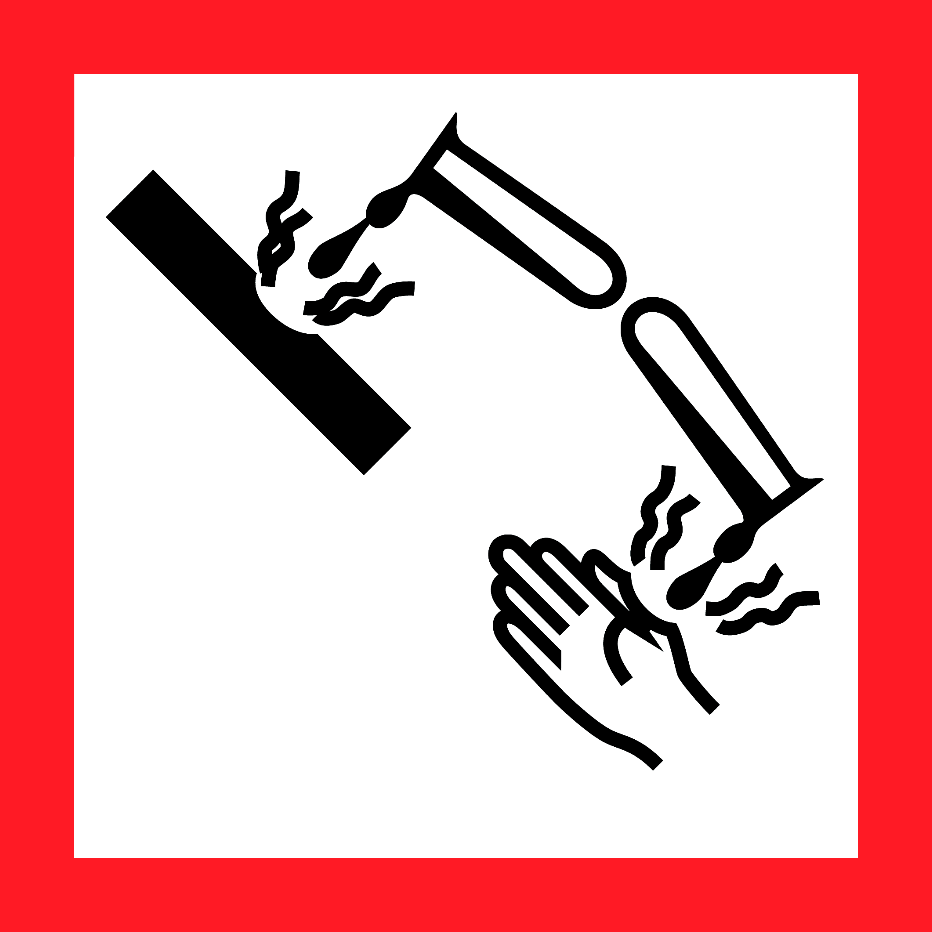 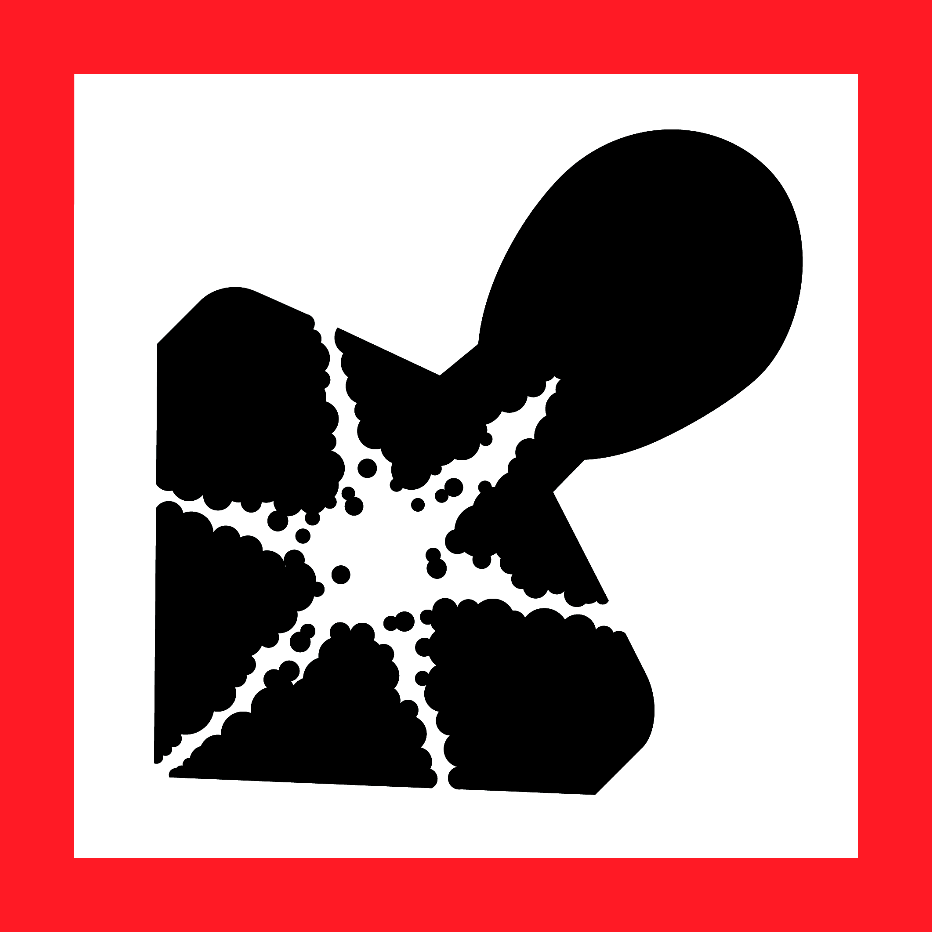 β-mercaptoethanol (2-ME) Complete Lab-Specific Safety Information on page 2.Duke OESO Guidelines for Safe Use ofβ-mercaptoethanol (2-ME) Complete Lab-Specific Safety Information on page 2.Duke OESO Guidelines for Safe Use ofβ-mercaptoethanol (2-ME) Complete Lab-Specific Safety Information on page 2.Duke OESO Guidelines for Safe Use ofβ-mercaptoethanol (2-ME) Complete Lab-Specific Safety Information on page 2.Duke OESO Guidelines for Safe Use ofβ-mercaptoethanol (2-ME) Complete Lab-Specific Safety Information on page 2.Duke OESO Guidelines for Safe Use ofβ-mercaptoethanol (2-ME) Complete Lab-Specific Safety Information on page 2.HazardsPotential HazardsFatal in contact with skin, category 2 and therefore Particularly Hazardous. Rapidly absorbed through skin. Toxic if inhaled or ingested.Low odor threshold (0.12-0.64 ppm). Very unpleasant stench similar to odorant in natural gas. Misuse or spill may cause suspicion of natural gas leak.May cause allergic skin reaction. Causes eye damage and skin irritation.May cause liver or heart damage with repeated oral exposure.Fatal in contact with skin, category 2 and therefore Particularly Hazardous. Rapidly absorbed through skin. Toxic if inhaled or ingested.Low odor threshold (0.12-0.64 ppm). Very unpleasant stench similar to odorant in natural gas. Misuse or spill may cause suspicion of natural gas leak.May cause allergic skin reaction. Causes eye damage and skin irritation.May cause liver or heart damage with repeated oral exposure.Fatal in contact with skin, category 2 and therefore Particularly Hazardous. Rapidly absorbed through skin. Toxic if inhaled or ingested.Low odor threshold (0.12-0.64 ppm). Very unpleasant stench similar to odorant in natural gas. Misuse or spill may cause suspicion of natural gas leak.May cause allergic skin reaction. Causes eye damage and skin irritation.May cause liver or heart damage with repeated oral exposure.Fatal in contact with skin, category 2 and therefore Particularly Hazardous. Rapidly absorbed through skin. Toxic if inhaled or ingested.Low odor threshold (0.12-0.64 ppm). Very unpleasant stench similar to odorant in natural gas. Misuse or spill may cause suspicion of natural gas leak.May cause allergic skin reaction. Causes eye damage and skin irritation.May cause liver or heart damage with repeated oral exposure.Hazard ControlsSelection & PurchasePurchase the smallest, shatter resistant containers, at the lowest concentration feasible.Consider alternate methods and use a less hazardous substance if possible.Purchase butyl or laminate gloves for clean-up of small spills. Purchase the smallest, shatter resistant containers, at the lowest concentration feasible.Consider alternate methods and use a less hazardous substance if possible.Purchase butyl or laminate gloves for clean-up of small spills. Purchase the smallest, shatter resistant containers, at the lowest concentration feasible.Consider alternate methods and use a less hazardous substance if possible.Purchase butyl or laminate gloves for clean-up of small spills. Purchase the smallest, shatter resistant containers, at the lowest concentration feasible.Consider alternate methods and use a less hazardous substance if possible.Purchase butyl or laminate gloves for clean-up of small spills. Hazard ControlsStorage & TransportStore away from metals, oxidizers, and any other incompatibles. Storage container must be tightly closed, resealed and stored upright. 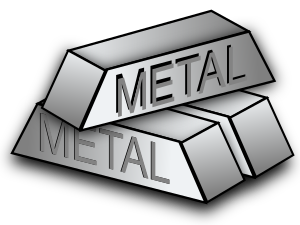 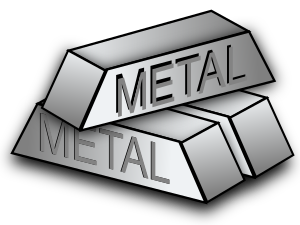 Store in sealed secondary container in a well ventilated area (not in a cold room). Do not store on the floor.Store away from metals, oxidizers, and any other incompatibles. Storage container must be tightly closed, resealed and stored upright. Store in sealed secondary container in a well ventilated area (not in a cold room). Do not store on the floor.Store away from metals, oxidizers, and any other incompatibles. Storage container must be tightly closed, resealed and stored upright. Store in sealed secondary container in a well ventilated area (not in a cold room). Do not store on the floor.Store away from metals, oxidizers, and any other incompatibles. Storage container must be tightly closed, resealed and stored upright. Store in sealed secondary container in a well ventilated area (not in a cold room). Do not store on the floor.Hazard ControlsEngineering ControlsAlways work with 2-ME in a chemical fume hood or 100% exhausted biological safety cabinet (Class II, Type B2).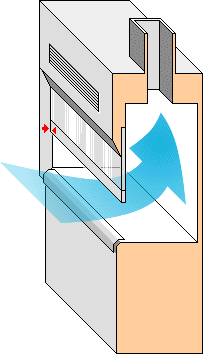 Always work with 2-ME in a chemical fume hood or 100% exhausted biological safety cabinet (Class II, Type B2).Eyewash required in immediate work area. Eyewash-drench hose preferred.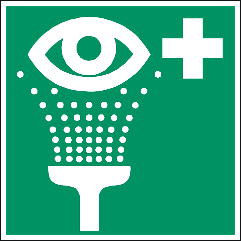 Eyewash required in immediate work area. Eyewash-drench hose preferred.Hazard ControlsWork Practice ControlsWork with the smallest practicable amount for the experiment being performed.Designate a specific work area for 2-ME (within a hood or exhausted BSC) and label it. Keep containers closed as much as possible when not in use.Plan work to avoid glove contact.Clean work area & reusable equipment with soap, water and paper towels; dispose of paper towels as chemical waste. If stench remains, neutralize with an aqueous solution of sodium hypochlorite (bleach). Work with the smallest practicable amount for the experiment being performed.Designate a specific work area for 2-ME (within a hood or exhausted BSC) and label it. Keep containers closed as much as possible when not in use.Plan work to avoid glove contact.Clean work area & reusable equipment with soap, water and paper towels; dispose of paper towels as chemical waste. If stench remains, neutralize with an aqueous solution of sodium hypochlorite (bleach). Work with the smallest practicable amount for the experiment being performed.Designate a specific work area for 2-ME (within a hood or exhausted BSC) and label it. Keep containers closed as much as possible when not in use.Plan work to avoid glove contact.Clean work area & reusable equipment with soap, water and paper towels; dispose of paper towels as chemical waste. If stench remains, neutralize with an aqueous solution of sodium hypochlorite (bleach). Work with the smallest practicable amount for the experiment being performed.Designate a specific work area for 2-ME (within a hood or exhausted BSC) and label it. Keep containers closed as much as possible when not in use.Plan work to avoid glove contact.Clean work area & reusable equipment with soap, water and paper towels; dispose of paper towels as chemical waste. If stench remains, neutralize with an aqueous solution of sodium hypochlorite (bleach). Hazard ControlsPersonal Protective Equipment(PPE)Wear closed-toed shoes and clothing covering the legs.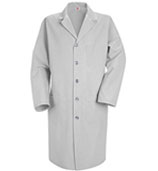 Minimum PPE: 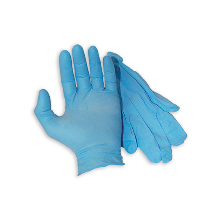 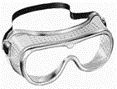 Buttoned lab coatSafety gogglesTWO pairs nitrile gloves. Change gloves immediately if splashed.Wear closed-toed shoes and clothing covering the legs.Minimum PPE: Buttoned lab coatSafety gogglesTWO pairs nitrile gloves. Change gloves immediately if splashed.Wear closed-toed shoes and clothing covering the legs.Minimum PPE: Buttoned lab coatSafety gogglesTWO pairs nitrile gloves. Change gloves immediately if splashed.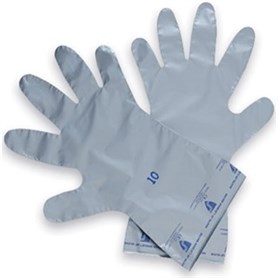 Hazard ControlsPersonal Protective Equipment(PPE)Risk of splash: ADD: chemical resistant sleeves & apron, face shield, and laminate or butyl gloves.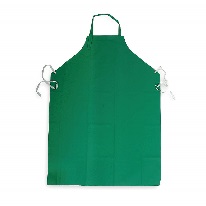 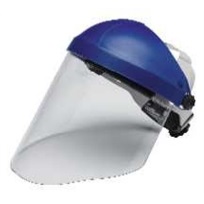 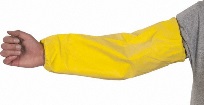 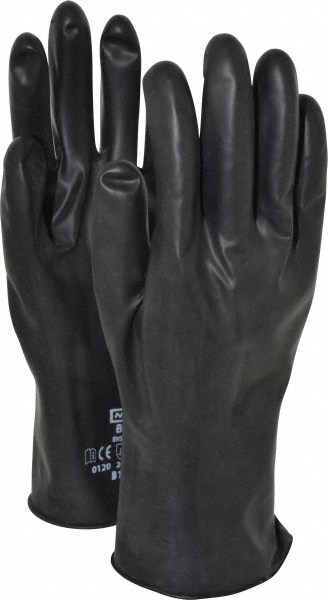 OtherEmergenciesSee Emergency Response or flip chart and/or lab specific chemical hygiene plan. For clean-up of small (<10 ml) spills confined to the chemical fume hood, wear butyl or laminate gloves & other PPE noted above. Clean up with inert absorbent materials (i.e., vermiculite, dry sand). Clean spill area as indicated in Work Practice Controls section. Contaminated PPE and clean-up materials must be double-bagged and tightly sealed. Dispose as chemical waste.Other spills: Contact OESO Spill Response Team via Duke Police.See Emergency Response or flip chart and/or lab specific chemical hygiene plan. For clean-up of small (<10 ml) spills confined to the chemical fume hood, wear butyl or laminate gloves & other PPE noted above. Clean up with inert absorbent materials (i.e., vermiculite, dry sand). Clean spill area as indicated in Work Practice Controls section. Contaminated PPE and clean-up materials must be double-bagged and tightly sealed. Dispose as chemical waste.Other spills: Contact OESO Spill Response Team via Duke Police.See Emergency Response or flip chart and/or lab specific chemical hygiene plan. For clean-up of small (<10 ml) spills confined to the chemical fume hood, wear butyl or laminate gloves & other PPE noted above. Clean up with inert absorbent materials (i.e., vermiculite, dry sand). Clean spill area as indicated in Work Practice Controls section. Contaminated PPE and clean-up materials must be double-bagged and tightly sealed. Dispose as chemical waste.Other spills: Contact OESO Spill Response Team via Duke Police.See Emergency Response or flip chart and/or lab specific chemical hygiene plan. For clean-up of small (<10 ml) spills confined to the chemical fume hood, wear butyl or laminate gloves & other PPE noted above. Clean up with inert absorbent materials (i.e., vermiculite, dry sand). Clean spill area as indicated in Work Practice Controls section. Contaminated PPE and clean-up materials must be double-bagged and tightly sealed. Dispose as chemical waste.Other spills: Contact OESO Spill Response Team via Duke Police.OtherWasteStore accumulating waste in hood until picked up by OESO. See also lab-specific chemical hygiene plan, Lab Chemical Waste Management Practice, and Drain Disposal Practice. Store accumulating waste in hood until picked up by OESO. See also lab-specific chemical hygiene plan, Lab Chemical Waste Management Practice, and Drain Disposal Practice. Store accumulating waste in hood until picked up by OESO. See also lab-specific chemical hygiene plan, Lab Chemical Waste Management Practice, and Drain Disposal Practice. Store accumulating waste in hood until picked up by OESO. See also lab-specific chemical hygiene plan, Lab Chemical Waste Management Practice, and Drain Disposal Practice. OtherTrainingSign signature page in lab-specific chemical hygiene plan to indicate review.Sign signature page in lab-specific chemical hygiene plan to indicate review.Sign signature page in lab-specific chemical hygiene plan to indicate review.Sign signature page in lab-specific chemical hygiene plan to indicate review.OtherQuestionsContact OESO Lab Safety at 919-684-8822 or labsafety@dm.duke.edu.Contact OESO Lab Safety at 919-684-8822 or labsafety@dm.duke.edu.Contact OESO Lab Safety at 919-684-8822 or labsafety@dm.duke.edu.Contact OESO Lab Safety at 919-684-8822 or labsafety@dm.duke.edu.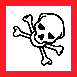 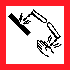 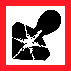 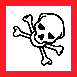 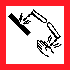 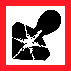 Lab-Specific Safety Information for β-mercaptoethanol (2-ME)Supplements the Guidelines for Safe Use of 2-MELab-Specific Safety Information for β-mercaptoethanol (2-ME)Supplements the Guidelines for Safe Use of 2-MELab-Specific Safety Information for β-mercaptoethanol (2-ME)Supplements the Guidelines for Safe Use of 2-ME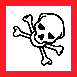 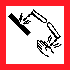 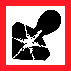 LabPI NameLabLocationLab-Specific Hazard ControlsPurchaseDetailsMaximum container sizeLab-Specific Hazard ControlsPurchaseDetailsMaximum concentrationLab-Specific Hazard ControlsPurchaseDetailsContainer typeLab-Specific Hazard ControlsPurchaseDetailsSpecific product informationLab-Specific Hazard ControlsStorageSpecific locationNot in a cold room!Not in a cold room!Lab-Specific Hazard ControlsUse InformationDesignated work area (specific room(s) and area(s))Lab-Specific Hazard ControlsUse InformationMaximum quantity Lab-Specific Hazard ControlsUse InformationLocation of supplies for decontamination Bleach: Paper Towels: Bleach: Paper Towels: Bleach: Paper Towels: Lab-Specific Hazard ControlsUse InformationLocation of supplies for small spill clean-up (Use decon supplies if needed)Laminate gloves: Butyl gloves: Location & Type of inert absorbent:  Laminate gloves: Butyl gloves: Location & Type of inert absorbent:  Laminate gloves: Butyl gloves: Location & Type of inert absorbent:  Lab-Specific Hazard ControlsDetails of Process